     Холдинг Безопасности 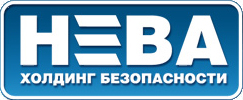                «Нева»          Лицензия № 00202              www.ohrana – neva.ru                            А Н К Е Т АЛичные сведения:Сведения о членах семьи:Образование: средние специальные учебные заведения, ВУЗы, аспирантура, курсы и т.д.Предшествующая трудовая деятельность:(указываются сведения о последних двух местах работы начиная с последнего места работы)Присущие Вам качества и сфера интересов:Дополнительные сведения:Уважаемый Соискатель!Мы благодарим Вас за оказанное нам доверие и делаем все, чтобы максимально сэкономить Ваше время.  Тем не менее, требования законодательства обязывают нас просить Вас заполнить данное Согласие на обработку персональных данных!В соответствии с требованиями ФЗ «О персональных данных» №152 от 27.07.2006г.: 
Я, гражданин РФ,   (ФИО)                                                                                                                                                     даю согласие на обработку моих персональных данных в целях содействия в трудоустройстве. Данное согласие выдано на неопределенный срок и действует до момента получения от кандидата письменного отзыва настоящего согласия на обработку его персональных данных. Привлекались ли Вы к уголовной или административной ответственности. Имеются ли в настоящее время в производстве правоохранительных органов возбужденные в отношении Вас уголовные дела или материалы, по которым не приняты решения:                                                   ."Подписывая эту анкету я подтверждаю, что предоставленные мною сведения полны и достоверны. Согласен(а) на проверку вышеуказанных сведений, а также с тем, что факт фальсификации может послужить основанием для отказа в приеме на работу или увольнения вне зависимости от того, когда он будет обнаружен"."         "                                            20       г.			            	Подпись                                                              На должность:Фамилия, имя, отчество:Дата рождения:Адрес по прописке:Временная регистрация (если имеется):Адрес фактический:Паспорт серия, номер:Кем выдан:Дата выдачи:Семейное положение:Номер телефона:e-mail:Мать – фамилия, имя, отчество:Дата рождения:Место работы, занимаемая должность:Телефон (домашний, мобильный) с кодом городаОтец – фамилия, имя, отчество:Дата рождения:Место работы, занимаемая должность:Телефон (домашний, мобильный) с кодом городаЖена (муж) – фамилия, имя, отчество:Дата рождения:Место работы, занимаемая должность:Телефон (домашний, мобильный) с кодом городаДети – фамилия, имя, отчество, дата рождения:Дети – фамилия, имя, отчество, дата рождения:Дети – фамилия, имя, отчество, дата рождения:1.Наименование учебного заведения, номер диплома: 1.Наименование учебного заведения, номер диплома: Год начала/окончания обучения:Полученная специальность (по диплому):1.Наименование организации:Адрес/номер телефона организации (фактический):Дата приема/увольнения:Занимаемая должность:Содержание выполняемой работы:Содержание выполняемой работы:Причина увольнения:К кому можно обратиться за рекомендациями (ФИО, должность, номер телефона):2.Наименование организации:Адрес/номер телефона организации (фактический):Дата приема/увольнения:Занимаемая должность:Содержание выполняемой работы:Содержание выполняемой работы:Причина увольнения:К кому можно обратиться за рекомендациями (ФИО, должность, номер телефона):Личные качества:Личные качества:Профессиональные навыки:Профессиональные навыки:Хобби:Хобби:Имеющиеся спортивные разряды:Отношение к служебным командировкам:Наличие удостоверения охранника:Наличие водительских прав:Наличие автомобиля:Когда Вы сможете приступить к работе:Желаемый уровень заработной платы:Пожелания по условиям труда:Из какого источника Вы узнали о нашей вакансии: